Initial Invitation EmailSubject: National Household Travel Survey (%%ANO%%)
Description: 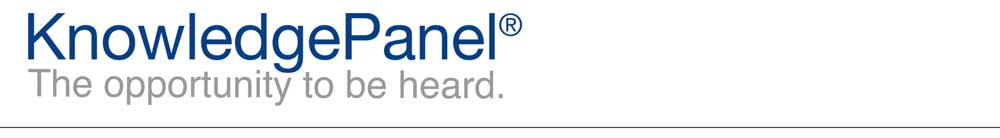 